（表）犬山市ファミリー・サポート・センター入会申込書（依頼会員用）年　　月　　日犬山市長（裏）次のとおり犬山市ファミリー・サポート・センターへの入会を申し込みます。次のとおり犬山市ファミリー・サポート・センターへの入会を申し込みます。次のとおり犬山市ファミリー・サポート・センターへの入会を申し込みます。次のとおり犬山市ファミリー・サポート・センターへの入会を申し込みます。次のとおり犬山市ファミリー・サポート・センターへの入会を申し込みます。次のとおり犬山市ファミリー・サポート・センターへの入会を申し込みます。次のとおり犬山市ファミリー・サポート・センターへの入会を申し込みます。次のとおり犬山市ファミリー・サポート・センターへの入会を申し込みます。次のとおり犬山市ファミリー・サポート・センターへの入会を申し込みます。次のとおり犬山市ファミリー・サポート・センターへの入会を申し込みます。次のとおり犬山市ファミリー・サポート・センターへの入会を申し込みます。次のとおり犬山市ファミリー・サポート・センターへの入会を申し込みます。次のとおり犬山市ファミリー・サポート・センターへの入会を申し込みます。写　真写　真会員区分会員区分会員区分依頼会員依頼会員依頼会員依頼会員依頼会員依頼会員依頼会員依頼会員依頼会員依頼会員写　真写　真フリガナフリガナフリガナ男・女生年月日生年月日年　　月　　日年　　月　　日年　　月　　日申込者氏名申込者氏名申込者氏名男・女生年月日生年月日年　　月　　日年　　月　　日年　　月　　日住　　　所住　　　所住　　　所〒〒〒〒〒〒〒〒〒〒〒〒住　　　所住　　　所住　　　所電話番号電話番号電話番号　（　　　　）　　　－　（　　　　）　　　－　（　　　　）　　　－　（　　　　）　　　－　（　　　　）　　　－　（　　　　）　　　－　（　　　　）　　　－　（　　　　）　　　－　（　　　　）　　　－　（　　　　）　　　－　（　　　　）　　　－　（　　　　）　　　－緊急連絡先緊急連絡先緊急連絡先　（　　　　）　　　－　（　　　　）　　　－　（　　　　）　　　－　（　　　　）　　　－　（　　　　）　　　－　（　　　　）　　　－　（　　　　）　　　－　（　　　　）　　　－　（　　　　）　　　－　（　　　　）　　　－　（　　　　）　　　－　（　　　　）　　　－援助の必要な児童の状況氏　　名氏　　名氏　　名生年月日生年月日生年月日年齢性別性別性別保育園、小学校等の名称保育園、小学校等の名称保育園、小学校等の名称保育園、小学校等の名称援助の必要な児童の状況年　 月　 日年　 月　 日年　 月　 日援助の必要な児童の状況年　 月　 日年　 月　 日年　 月　 日援助の必要な児童の状況年　 月　 日年　 月　 日年　 月　 日援助の必要な児童の状況年　 月　 日年　 月　 日年　 月　 日援助の必要な児童の状況年　 月　 日年　 月　 日年　 月　 日かかりつけの病院など診療科診療科病院等の名称病院等の名称病院等の名称病院等の名称電話番号電話番号電話番号電話番号備考備考備考備考かかりつけの病院など内　科内　科かかりつけの病院など外　科外　科かかりつけの病院など歯　科歯　科かかりつけの病院などその他その他※下欄は記入しないでください。※下欄は記入しないでください。※下欄は記入しないでください。※下欄は記入しないでください。※下欄は記入しないでください。※下欄は記入しないでください。※下欄は記入しないでください。※下欄は記入しないでください。※下欄は記入しないでください。※下欄は記入しないでください。※下欄は記入しないでください。※下欄は記入しないでください。※下欄は記入しないでください。※下欄は記入しないでください。※下欄は記入しないでください。入 会 日入 会 日年　　月　　日年　　月　　日年　　月　　日会員番号№№№№№№№№受付印退 会 日退 会 日年　　月　　日年　　月　　日年　　月　　日会員番号№№№№№№№№受付印説 明 会参加状況説 明 会参加状況受付印家族構成フリガナフリガナフリガナ申込者との続柄フリガナ申込者との続柄申込者との続柄家族構成氏　　名氏　　名氏　　名生年月日氏　　名生年月日生年月日家族構成本人(申込者)家族構成年 　月 　日年 　月 　日年 　月 　日家族構成家族構成年 　月 　日年 　月 　日年 　月 　日家族構成家族構成年 　月 　日年 　月 　日年 　月 　日家族構成家族構成年 　月 　日年 　月 　日年 　月 　日特記事項特記事項特記事項特記事項特記事項特記事項特記事項特記事項特記事項特記事項特記事項特記事項特記事項特記事項特記事項特記事項自宅周辺の状況（地図）自宅周辺の状況（地図）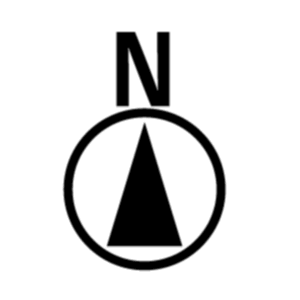 自宅周辺の状況（地図）自宅周辺の状況（地図）※目標や道しるべになるものは、詳しく書いてください。※目標や道しるべになるものは、詳しく書いてください。※目標や道しるべになるものは、詳しく書いてください。※目標や道しるべになるものは、詳しく書いてください。※目標や道しるべになるものは、詳しく書いてください。※目標や道しるべになるものは、詳しく書いてください。〈お願い〉記載事項に変更があった場合は、事務局までご連絡ください。〈お願い〉記載事項に変更があった場合は、事務局までご連絡ください。〈お願い〉記載事項に変更があった場合は、事務局までご連絡ください。〈お願い〉記載事項に変更があった場合は、事務局までご連絡ください。〈お願い〉記載事項に変更があった場合は、事務局までご連絡ください。〈お願い〉記載事項に変更があった場合は、事務局までご連絡ください。〈お願い〉記載事項に変更があった場合は、事務局までご連絡ください。〈お願い〉記載事項に変更があった場合は、事務局までご連絡ください。備考備考備考備考備考備考備考備考